PROGRAMMA GARE DEL 27 Aprile 2022GIRONE Unico – 7 Giornata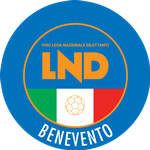 Federazione Italiana Giuoco CalcioLega Nazionale DilettantiDELEGAZIONE PROVINCIALE DI BENEVENTOvia Santa Colomba, 133 - Palazzo Coni82100 BENEVENTOTel. 082462043 – Fax 0824364875Sito: campania.lnd.itE-mail: del.benevento@lnd.it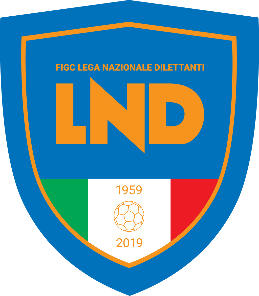 Squadra 1Squadra 2A/RGiornoOraImpiantoLocalità impiantoVitulanoCesare Ventura BRMercoledi27.04.202215.30    ComunaleVitulanoSan Leucio Del SannioPOL.Francesco MainolfiRMercoledi 27.04.202215.30Comunale   San Leucio Del SannioAurelio Massimo PacilloFrasso TelesinoRMercoledi27.04.202215.30Comunale FoglianiseGrippo DRS BG.S. PietrelcinaRMercoledi27.04.202215.30Meomartini Benevento Cesare Ventura ASporting San GiovanniRMercoeldi27.04.202215.00Mellusi 1BeneventoRiposaValfortore